	   Name: ________________________Block: ________________________Date: _________________________Action & Helping VerbsAction VerbsDirections: In the box below, write down actions verbs that describe activities you like to do for fun. Think of as many action verbs as you can. Ready, Set, Go!!Directions: As you read the following excerpt from The Hunger Games, circle at least FIVE action verbs. When I wake up, the other side of the bed is cold. My fingers stretch out, seeking Prim’s warmth but finding only the rough canvas cover of the mattress. She must have had bad dreams and climbed in with our mother. Of course, she did. This is the day of the reaping.I prop myself up on one elbow. There’s enough light in the bedroom to see them. My little sister, Prim, curled up on her side, cocooned in my mother’s body, their cheeks pressed together. In sleep, my mother looks younger, still worn but not so beaten-down. Prim’s face is as fresh as a raindrop, as lovely as the primrose for which she was named. My mother was very beautiful once, too. Or so they tell me.Helping VerbsDirections: As we listen to the song, you will jot down as many helping verbs as you can. The song is to the tune of Adele’s “Rolling in the Deep.” Feel free to sing along but make sure you’re filling in your notes as well!  There’s a helping verb Rolling off my tongue Reading them off my list It’s time that we’ve begun Am, is, are, was, were, might, and mayStarting over againHere’s what I would say There’s will, be, been,being, has, have, and had Then do, does, did, shall,should, would, must, can, could, If you sing this every night and dayYou’ll learn all your helping verbs and probably get an A! Listed below are the 23 helping verbs: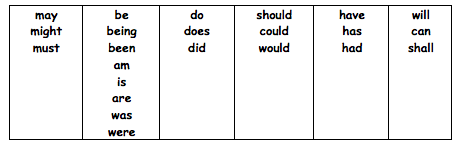 Directions: As you read each of the following sentences, circle the helping verb and underline the main verb. Jaime may walk home after school today. Khristian should study for his vocabulary and spelling quizzes this evening. Quentin will play video games tomorrow.The surgeon has operated many times before.Name: ________________________Block: ________________________Date: _________________________Independent Practice: Action & Helping VerbsAction VerbsDirections: Circle the action verb in each sentence. Tanaa listens to his favorite song.David hits the baseball over the fence.The little pig grunts.The roof of the house leaks.The hunter searches for a deer.Helping VerbsDirections: As you read each of the following sentences, circle the helping verb and underline the main verb. The beautiful sailboat was built in 1985. Will can kick better than anyone on the team.Claire is walking her puppy in the parkMy little sister is singing like a rock star.Jake and his dad are using the computer.Name: ________________________Block: ________________________Date: _________________________Homework: Action & Helping VerbsAction VerbsDirections: Circle the action verb in each sentence. Dr. Franco examines his patient.The bluebird in the tree sings beautifully.The football team dashes out of the locker room.Paul reads The Adventures of Tom Sawyer.Mr. Underhill buys a roll of paper towels at the store.Helping VerbsDirections: As you read each of the following sentences, circle the helping verb and underline the main verb.Mom will bake special cookies for the party.Dylan had given his mother some flowers.The very small girl can ski all by herself.Ms. Old has lived in Texas in the past. Olivia is cooking dinner for her family this evening. Type of Verb:Class Definition: Example: Verb Action VerbHelping Verb